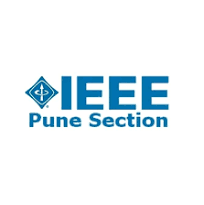 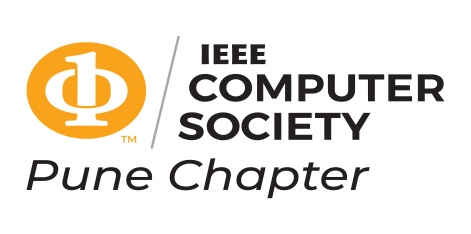 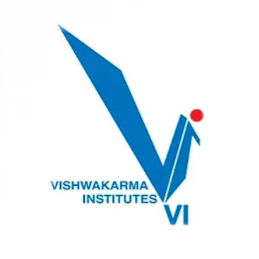 3rd IEEE International Conference on Blockchain andDistributed Systems Security (IEEE ICBDS 2024)
(IEEE Conference Record Number 61829)Special Session ProposalAbout IEEE ICBDS 2024:We are pleased to announce that the 3rd IEEE International Conference on Blockchain and Distributed Systems Security (Conference Record #61829, Conference ISBN: 979-8-3503-5435-5) is scheduled during 17th to 19th October 2024 at BRACT’s Vishwakarma Institute of Information Technology, Pune.  IEEE ICBDS is flagship conference of IEEE Computer Society Pune Chapter. It is being jointly organized by IEEE Computer Society Pune Chapter, IEEE Pune Section and BRACT’s Vishwakarma Institute of Information Technology, Pune.Special Session Title:Session Chair Names Aim & Scope: Subtopics:Organizer(s) Details:Important Dates:Submission Deadline:Notification of Acceptance:Registration Deadline:CRC Copy deadline:Publication: Accepted papers presented at the conference will be eligible for submission for further consideration for publication in the IEEE Xplore, subject to quality maintenance and post-conference scrutiny through the Technical Program Questionnaire (TPQ) response.Paper Submission and Registration Guidelines:Link: https://cmt3.research.microsoft.com/IEEEICBDS2024 Website: https://icbds.ieeepunesection.orgOrganizer (title, name and surname):Organizer (title, name and surname):Organizer (title, name and surname):E-mail:Affiliation:Contact No. Short bio:Short bio:Short bio:Organizer (title, name and surname):Organizer (title, name and surname):Organizer (title, name and surname):E-mail:Affiliation:Contact No. Short bioShort bioShort bio